University Affairs Committee Meeting Minutes of January 19, 2017CALL TO ORDER AT 9:15 AMROLL CALLPresent: L. C Ramos, C. McKeithen, B. Animashaun, J. Brandao, J. Giron, C. Byrd and E. FieldsLate: K. MariscalNot Present: J. Khaira and E. Pinlac ACTION ITEM - Approval of the AgendaMotion to approve the agenda by J. Giron, seconded by C. McKeithen, motion PASSED.ACTION ITEM – Approval of the Minutes of April 26, 2016Motion to approve the minutes of the minutes by C. McKeithen, seconded by J. Giron, motion PASSED.PUBLIC COMMENT – Public Comment is intended as a time for any member of the public to address the committee on any issues affecting ASI and/or the California State University, East Bay.No public comment.UNFINISHED ITEMS:NEW BUSINESS:DISCUSSION ITEM – INTRODUCTIONSThe committee introduced themselves to each other, the senators stated their positions.4:30INFORMANTION ITEM – ROBERT’S RULES OF ORDER Vice President Ramos informed the committee on the Robert’s Rules of Order process. If they have any questions they can ask him. 6:39ACTION ITEM – VICE CHAIR ELECTIONS	The committee took action on the University Affairs Committee vice Chair. C. 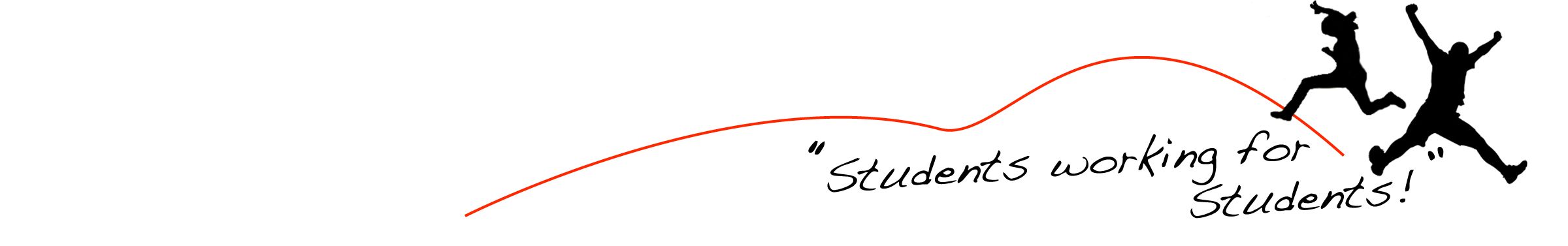 McKeithen was nominated as vice chair, she accepted the nomination. She said she is 	excited to serve as vice chair and has new ideas for the committee.  9:09DISCUSSION ITEM – EVENTS FOR WINTER AND SPRING QUARTERThe committee discussed ideas that they would like to see for the remainder of the year. The budgets for these events are going to come from the board. First they discussed what they have already have planned. A Town Hall event one at the beginning of February the other one at the end of February. During this event they will discuss tuition increase. Advising 101 is tomorrow at 1pm but they will have another one. The senators discussed some events they have had in the past, are having, and future events they want to have. They want to collaborate with the Senator of Diversity or the Diversity Center. One of the students at large has connections with one of the members of the Black Panthers Party. A possible name for this event can be Finding Your Roots. 27:15ROUND TABLE REMARKSK. Mariscal: Invites everyone to her event tonightJ. Giron: She is excited to work with everyone and hear their ideas.L. Ramos: He is also excited to work with this committee and he knows they will do great things.ADJOURNMENT AT 9:43 AMMinutes Reviewed by:Chair, VP of University AffairsName: Louie C. RamosMinutes Approved on:3-2-17Date: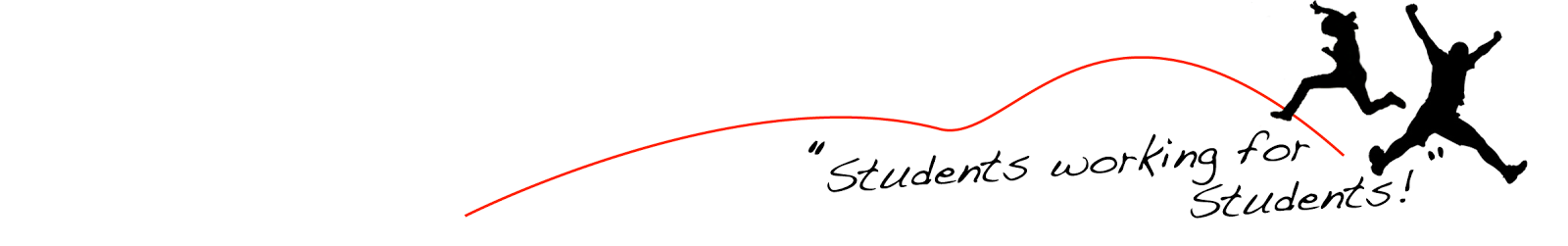 